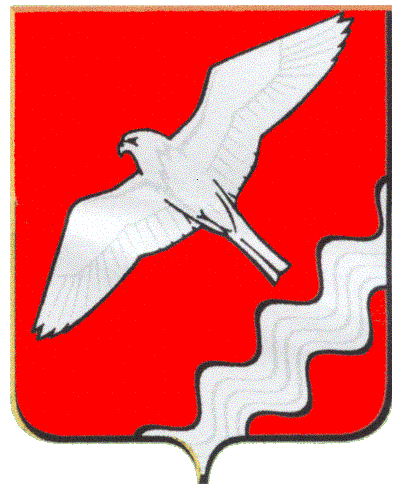 РЕВИЗИОННАЯ  КОМИССИЯМУНИЦИПАЛЬНОГО ОБРАЗОВАНИЯКРАСНОУФИМСКИЙ ОКРУГ                                                        РАСПОРЯЖЕНИЕ       от  14  января 2019 г.  № 4г. Красноуфимск                                       Об утверждении отчета о  деятельности Комиссии  по   противодействиюкоррупции за 2018 год  в   Ревизионной    комиссии    МО    Красноуфимский округ    В соответствии с Федеральным  законом «Об общих  принципах  организации местного  самоуправления в  Российской Федерации  от 06 октября 2003 года №131-ФЗ, статьями 20,32 Устава Муниципального образования  Красноуфимский округ  и Положения о  комиссии по противодействии, утвержденного  распоряжением Ревизионной    комиссии    МО  Красноуфимский округ  от 25.05.2015 №20,протокола заседания Комиссии по противодействию коррупции №17 от 11.01.2019 года:    1.Утвердить отчета о  деятельности   комиссии  по противодействию   коррупции за 2018 год  в Ревизионной    комиссии    МО  Красноуфимский  округ (прилагается).    2. Опубликовать настоящее распоряжение  на официальном сайте Ревизионной комиссии   МО Красноуфимский округ, в сети Интернет.    3. Контроль за исполнением настоящего распоряжения оставляю за собой.Председатель  Ревизионной комиссииМО Красноуфимский округ                                                                           И.Г.Тебнева                                                                                              Утверждено     распоряжением       Ревизионной    комиссии                                                                            МО Красноуфимский   округ                                                                                    от   14  января 2019 № 4                                             Отчет        о  деятельности   комиссии  по противодействию   коррупции за 2018 год  в Ревизионной    комиссии    МО  Красноуфимский  округ № п/п             МероприятиеИсполнитель   мероприятияРезультат   выполнения мероприятий                                                                              Общие   мероприятия                                                                              Общие   мероприятия                                                                              Общие   мероприятия                                                                              Общие   мероприятия1.Осуществление  Ревизионной комиссии   МО Красноуфимский  округ  антикоррупционного   контроля  за  расходованием    средств  бюджета МО Красноуфимский  округ  Сотрудники   Ревизионной комиссии   МО Красноуфимский  округ В соответствии  с планом  работы  Ревизионной комиссии   МО Красноуфимский  округ  на 2018 год в отчетном   периоде проведено:-7  контрольных мероприятий;- 1 экспертно - аналитическое, мероприятие внешняя   проверка  годового отчёта  об исполнении  бюджета  МО Красноуфимский  округ  на  2017 год.; - 3 мониторинга об исполнении  бюджета  МО Красноуфимский  округ  за  2018год.    Проверяемыми  организациями  в ходе  контрольных мероприятий   являлись 13  муниципальных   учреждений и 1 орган местного самоуправления.  При   осуществлении  внешнего  муниципального финансового контроля   выявлено  нарушений  и недостатков   в финансово- бюджетной сфере ( без  учета   неэффективного использования  средств  местного бюджета)  на сумму 38 624,3  тыс. рублей.    Наряду  с  выявленными  нарушениями в финансово- бюджетной   сфере  Ревизионной комиссии   МО Красноуфимский  округ   установлены  факты  неэффективного   использования средств местного бюджета на  сумму   223,1 тыс. рублей.По итогам   проведенных Ревизионной комиссии   МО Красноуфимский  округ  контрольных мероприятий  направлено 8  представлений. Все  материалы  контрольных мероприятий  2018 года   направлялись в правоохранительные  органы.      В рамках  осуществления  финансового контроля  по результатам  контрольных   мероприятий, проведенных   Ревизионной    комиссией  МО Красноуфимский  округ  в 2018 году, устранено   финансовых нарушений  на сумму   561,3  тыс. рублей.     Внедрение   антикоррупци   механизмов  в систему кадровой политики     Внедрение   антикоррупци   механизмов  в систему кадровой политики     Внедрение   антикоррупци   механизмов  в систему кадровой политики     Внедрение   антикоррупци   механизмов  в систему кадровой политики2.Проведение мониторинга  выполнения  муниципальными служащими  Ревизионной комиссии   МО Красноуфимский  округ   обязанностей, ограничений и запретов, связанных с  муниципальной службой, требованию к служебному поведению.   Отдел кадровУстановлено 1 нарушение по   предоставлению  информации о доходах, расходах, об имуществе  и обязательствах   имущественного характера. Вынесено дисциплинарное взыскание в виде замечания.   Нарушений ограничений, касающихся получения подарков  и порядка сдачи подарков в Ревизионной комиссии   МО Красноуфимский  округ .3.Проведение  заседаний комиссии по противодействию коррупции Ревизионной комиссии   МО Красноуфимский  округ   Председатель Ревизионной комиссии МО Красноуфимский  округ   В 2018 году проведено 4 заседания комиссии по противодействию коррупции Ревизионной комиссии   МО Красноуфимский  округ   Обеспечение  прав   граждан  на доступ к  информации  о деятельности     Ревизионной комиссииОбеспечение  прав   граждан  на доступ к  информации  о деятельности     Ревизионной комиссииОбеспечение  прав   граждан  на доступ к  информации  о деятельности     Ревизионной комиссииОбеспечение  прав   граждан  на доступ к  информации  о деятельности     Ревизионной комиссии4.Проведение приёма гражданПредседатель Ревизионной комиссии МО Красноуфимский  округ   В  2018  году  приема   граждан не проводилось, в связи с тем, что  не было  обращений  граждан.5.Информирование   жителей МО Красноуфимский  округ через  средства массовой   информации  и официальном сайте Ревизионной комиссии   МО Красноуфимский  округ   в сети Интернет о ходе  реализации   антикоррупционной политики, проводимой   Ревизионной комиссии   МО Красноуфимский  округ.   Сотрудники  Ревизионной комиссии   МО Красноуфимский  округ   На официальном    сайте  Ревизионной комиссии   МО Красноуфимский  округ в разделе «Противодействие коррупции» размещены:- Положение  о комиссии по противодействию коррупции, утвержденное распоряжением Ревизионной комиссии   МО Красноуфимский  округ от 25.05.2015 №20;- О создании  комиссии по противодействию  коррупции  и утверждении  её состава, утвержденной  распоряжением Ревизионной комиссии   МО Красноуфимский  округ от 25.05.2015 №21;- Муниципальная  программа «Противодействие коррупции в Муниципальном образовании Красноуфимский округ» на 2016-2017 годы утвержденная  постановление   Администрации МО Красноуфимский  округ от 18.11.215 №115/1- Муниципальная  программа «Противодействие коррупции в Муниципальном образовании Красноуфимский округ на 2014-2015 годы, утвержденная  постановление   Администрации МО Красноуфимский  округ от 16.06.2014 №860.- О создании Единой комиссии по соблюдению требований к служебному поведению муниципальных служащих и урегулированию конфликта интересов в органах местного самоуправления муниципального образования Красноуфимский округ, утвержденной постановлением  главы МО Красноуфимский  округ   от 05.08.2010 №50.-Памятка  для муниципальных служащих по вопросам противодействия коррупции.-Отчеты о деятельности Комиссии по противодействии Коррупции Ревизионной комиссии МО Красноуфимский округ.-Планы Комиссии по противодействии Коррупции Ревизионной комиссии МО Красноуфимский округ. -нормативно- правовые и иные акты в сфере  противодействия коррупции.6.Совершение официального сайта Ревизионной комиссии   МО Красноуфимский  округ  в целях  наиболее полного  информирования  граждан  и организаций  о  деятельности Ревизионной комиссии   МО Красноуфимский  округ  .   Сотрудники  Ревизионной комиссии   МО Красноуфимский  округ   На сайте   Ревизионной комиссии   МО Красноуфимский  округ    постоянно обновляются  информационные   материалы  о деятельности   Ревизионной комиссии   МО Красноуфимский  округ.   